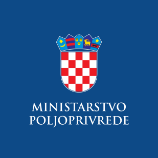 Evidencija izdanih Potvrda o sukladnosti proizvoda sa Specifikacijom proizvoda- sukladno članku 99. stavku 9. Zakona o poljoprivredi („Narodne novine“, br. 118/2018., 42/20., 127/20. - Odluka USRH, 52/21. i 152/22.) i članku 16. Pravilnika o nacionalnom sustavu kvalitete poljoprivrednih i prehrambenih proizvoda „Dokazana kvaliteta“ („Narodne novine“, br. 18/20., 93/21. i 128/2022.) 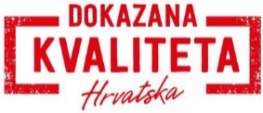 Dokazana kvaliteta – voćeDokazana kvaliteta – voćeDokazana kvaliteta – voćeDokazana kvaliteta – voćeNaziv i adresa subjektaVrsta proizvodaDatum izdavanja Potvrde o sukladnosti i/ili Priloga Potvrdi*Rok valjanosti Potvrde o sukladnosti i/ili Priloga Potvrdi*OPG Vesna BašićOmladinska 65, Livana,31 431 Čepinjabukakruška08.09.2023.07.09.2024.OPG Vesna BašićOmladinska 65, Livana,31 431 Čepinjabukakruška*08.09.2023.*07.09.2024.ENNA Fruit d.o.o.Radnička cesta 3910 000 Zagrebjabuka26.09.2023.25.09.2024.ENNA Fruit d.o.o.Radnička cesta 3910 000 Zagrebjabuka*26.09.2023.*25.09.2024.ENNA Fruit d.o.o.Radnička cesta 3910 000 Zagrebjabuka*24.10.2023.*25.09.2024.ENNA Fruit d.o.o.Radnička cesta 3910 000 Zagrebjabuka*12.12.2023.*25.09.2024.ENNA Fruit d.o.o.Radnička cesta 3910 000 Zagrebjabuka*03.01.2024.*25.09.2024.Inventivna rješenja d.o.o.Šenoina 4110 410 Velika Gorica kruška24.10.2023.23.10.2024.Inventivna rješenja d.o.o.Šenoina 4110 410 Velika Gorica kruška*24.10.2023.*23.10.2024.Plodovi Slavonije j. d.o.o.Stjepana Radića 1931 222 Satnicajabuka23.10.2022.22.10.2024.Plodovi Slavonije j. d.o.o.Stjepana Radića 1931 222 Satnicajabuka*23.10.2023.*22.10.2024.Plodovi Slavonije j. d.o.o.Stjepana Radića 1931 222 Satnicajabuka*03.01.2024.*22.10.2024.Braniteljska zadruga Pleter Svetoblažje 4631 411 Trnavajabuka26.09.2023.25.09.2024.Braniteljska zadruga Pleter Svetoblažje 4631 411 Trnavajabuka* 26.09.2023.*25.09.2024.Rabo d.o.o.Put Jabuke 131 309 Kneževi Vinogradijabuka08.11.2023.07.11.2024.Rabo d.o.o.Put Jabuke 131 309 Kneževi Vinogradijabuka*08.11.2023.*07.11.2024.Rabo d.o.o.Put Jabuke 131 309 Kneževi Vinogradijabuka*28.11.2023.*07.11.2024.OPG Aladrović MarijanVinogradska 134 310 Pleternicajabuka28.11.2022.27.11.2023.OPG Aladrović MarijanVinogradska 134 310 Pleternicajabuka*28.11.2022.*27.11.2023.Dejan MudrinićMatije Gupca 12431 513 Donja Motičinalješnjaci25.10.2023.24.10.2024Dejan MudrinićMatije Gupca 12431 513 Donja Motičinalješnjaci*25.10.2023.*24.10.2024Domaće voće d.o.o.Aleksandra Hondla 2/1,10 000 Zagrebjabuka15.11.2023.14.11.2024.Domaće voće d.o.o.Aleksandra Hondla 2/1,10 000 Zagrebjabuka*15.11.2023.*14.11.2024.PZ JabukaHRMaksimirska cesta 13210 000 Zagrebjabuka28.12.2023.27.12.2024.PZ JabukaHRMaksimirska cesta 13210 000 Zagrebjabuka*28.12.2023.*27.12.2024.PZ JabukaHRMaksimirska cesta 13210 000 Zagrebjabuka*17.01.2024.*27.12.2024.Prehrana d.o.o.Biškupečka ulica 5642 000 Varaždinlješnjaci04.01.2024.03.01.2025Prehrana d.o.o.Biškupečka ulica 5642 000 Varaždinlješnjaci*04.01.2024.*03.01.2025OPG Levak DanijelUlica kralja Tomislava 134,31 554 Veliškovcijabuka18.01.2024.17.01.2025.OPG Levak DanijelUlica kralja Tomislava 134,31 554 Veliškovcijabuka*18.01.2024.*17.01.2025.FORTUNA AGRO d.o.o.Ul. kralja Tomislava 6Peklenica40 315 Mursko Središćejabuka31.01.2024.30.01.2025.FORTUNA AGRO d.o.o.Ul. kralja Tomislava 6Peklenica40 315 Mursko Središćejabuka*31.01.2024.*30.01.2025.MIKS AGRO, suvl. Anica Kovačević i Darko KovačevićIslam Grčki 216a23 420 Benkovacjabuka05.02.2024.04.02.2025.MIKS AGRO, suvl. Anica Kovačević i Darko KovačevićIslam Grčki 216a23 420 Benkovacjabuka*05.02.2024.*04.02.2025.TERRA FRUX d.o.o. Donja Čemernica 127bDonja Čemernica44415 Topuskoborovnice12.03.2024.11.3.2025.TERRA FRUX d.o.o. Donja Čemernica 127bDonja Čemernica44415 Topuskoborovnice*12.03.2024.*01.09.2024.P.O. VIP PANONIA d.o.o.Industrijska zona – Janjevci 631 540 Donji Miholjacjabuka15.03.2024.14.03.2025.P.O. VIP PANONIA d.o.o.Industrijska zona – Janjevci 631 540 Donji Miholjacjabuka*15.03.2024.*01.10.2024.VORAS d.o.o.K.A.Stepinca 100A31 550 Bizovacjabuka20.03.2024.19.03.2025.VORAS d.o.o.K.A.Stepinca 100A31 550 Bizovacjabuka*20.03.2024.*19.03.2025.